Société Herpétologique de France 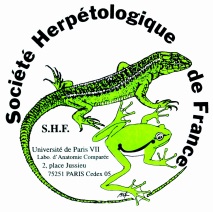 Commission de terrariophilieJournal de reproduction – Amphibiens.Commencé le :			Terminé le :Le journal concerne une femelle et l’ensemble de ses œufs/juvéniles.Vous pouvez ajouter toute information qui vous semble pertinente et proposer de nouveaux items pour améliorer les formulaires. Aucun item n’est « obligatoire », mais plus il y aura d’informations, plus elles seront intéressantes et exploitables. 1 : présentation des reproducteursNom scientifique complet :Ordre / famille :Age et taille de la femelle :Origine de la femelle (née en captivité, sauvage…) :S’est-elle déjà reproduite l’année précédente ?Les années antérieures (préciser les années où les reproductions ont été tentée, réussies ou non)Nombre de mâles utilisés pour les accouplements avec la femelle :Age et taille du/des mâles :Les animaux sont-ils logés individuellement ou en couple/groupe dans un même terrarium ?Description succincte du terrarium du couple/groupe :2 : Cyclage : décrivez les différentes étapes de l’hibernation, période d’assèchement etc. Ajoutez autant de lignes que nécessaire.3 : Accouplements et pontes : Dans quel terrarium se déroulent les accouplements (chambre de pluie séparée, terrarium principal ?)Date de mise ensemble des reproducteurs (si logés séparément) :Observation des amplexus :4 : développement des larves :Comment ont été nourries les larves ?Avez-vous observé du cannibalisme ?Comment sont-elles logées ?6 : Elevage des juvéniles :Observations sur le développement des juvéniles :Taille des juvéniles (précisez l’âge depuis l’éclosion)Si le nombre de juvénile est trop important :Malformations :Des malformations sont-elles observées ? De quel type ? (photos bienvenues)Taux de mortalité (nombre total de jeunes concernés =  )8 : Bilan général : Quel bilan tirez-vous de cette saison de reproduction ? Quels sont les avantages et inconvénients de votre méthode ?Quels sont les points que vous changeriez pour améliorer votre méthode ?Utilisation de ce journal :Autorisez-vous la Société Herpétologique de France à diffuser publiquement ces données en l’état ? OUI – NON (Si vous cochez NON, les données resteront sur le forum de la commission avec consigne de ne pas les diffuser)Souhaitez-vous que votre nom et prénom apparaissent ? OUI – NON (sinon, les données seront anonymes)A renvoyer par e-mail à vincent.noel15@wanadoo.fr ou à publier sur le forum de la commission de terrariophilie : http://shf-terrariophilie.forumactif.orgDateAction (chauffage, luminosité, changements d’habitat…)Comportement des spécimens (baisse d’activité, enfouissement…)DateHeure de débutduréeObservations du comportementEvènementdateNombre d’œufs, de larvesObservationsEclosionNage libreDébut de la métamorphoseFin de la métamorphoseJuvénile N°Taille en mmJuvénile n°Taille en mmNombre total de juvénilesTaille des plus petits en mmTaille des plus grands en mmIntervalle depuis l’éclosionNombre de larves mortes puis de juvénilesA 2 semainesA 4 semainesA 6 semainesA 8 semaines